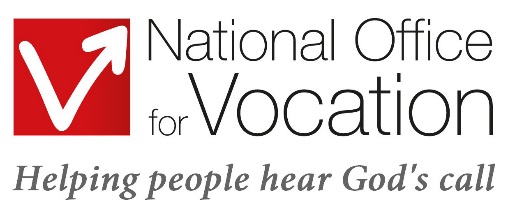 About Vocation GuidanceYou are undertaking a journey to explore the call of Christ for your life. Your Vocation Guide will meet you at regular intervals along the way, and these notes explain what the Guide hopes to offer you. The Guide’s task is to listen, to respond and to offer advice, but the Guide cannot take decisions for you or tell you what to do. By entering into this relationship, you agree to meet with the Guide once a month for an hour for a period of six months (or equivalent period of time, as circumstances require). Then you will both review the process and decide if you will continue to discern together for up to another six months. The process formally concludes after 12 months. You are free to withdraw at any point, and you may wish to discuss this with your Guide. As part of the pro-cess, the Guide may suggest that you meet with another person with particular skills to help you to address some of the issues that can arise. The Guide will treat all that you say as confidential, with the confidentiality appropriate to this relationship. Your Guide will explain what this means. The Guide will take some confidential notes of what is discussed in meetings, as a personal aide-memoire to facilitate the process, and will ask for your permission to do this. The Guide will not give a reference or a report to any institution without your written permission and agreement of the text. In between these meetings, you may wish to meet vocations directors to explore a particular vocation. However, people find that they get the most out of this sort of process when the meeting with their Guide provides the main focus for their discernment. Please do not hesitate to raise any concerns about the process with your Guide. At the end of the process you will be invited to complete a simple evaluation form for you to send to the National Office for Vocation. www.ukvocation.org 